Name:	Klasse:	Datum:Teil 1 - Was ist ein Einzelunternehmen?Es gibt sehr viele Einzelunternehmungen.Einzelunternehmungen sind zum Beispiel Handwerksbetriebe und landwirtschaftliche Betriebe. Auch Einzelhandelsbetriebe sind Einzelunternehmungen. Zu den Einzelhandelsbetrieben gehören zum Beispiel Drogerien, Fachgeschäfte oder Lebensmittelgeschäfte, die einzelnen Personen gehören.Im Mittelpunkt einer Einzelunternehmung steht der einzelne Unternehmer. Er leitet das Unternehmen und entscheidet selbstständig und frei in allen Angelegenheiten, die das Unternehmen betreﬀen. Er trägt aber auch alleine das volle Risiko für diese Entscheidungen. Wenn zum Beispiel Mitarbeiter seines Unternehmens schlechte Arbeit machen, wird der Einzelunternehmer dafür verantwortlich gemacht.Bitte kreuzen Sie jeweils richtig an: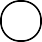 Welche der nachfolgenden Aussagen sind richtig? (3/5) Es gibt wenige Einzelunternehmen.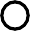 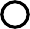 Einzelunternehmen werden duch einen einzelnen Unternehmer geleitet. Einzelunternehmen sind staatliche Unternehmen.Einzelunternehmen sind zum Beispiel handwerkliche Betriebe.Auch Einzelhandelsunternehmen wie eine REWE-Filiale können Einzelunternehmen sein..Welche der nachfolgenden Unternehmen sind oft Einzelunternehmen? (3/5)?Drogerie Wasserwerk Großhandlung Lebensmittelgeschäft Kiosk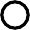 Welche Aussagen zum Einzelunternehmer sind richtig? (2/5) Der Einzelunternehmer ...haftet nur beschränkt für sein Unternehmen. ist seinen Angestellten Rechenschaft schuldig. haftet für die Fehler seiner Mitarbeiter.trägt das volle Risiko.entscheidet selbstständig und frei in allen unternehmerischen Angelegenheiten.Ordnen Sie bitte das Einzelunternehmen einem Unternehmensbereich zu:Handwerk	Landwirtschaft Einzelhandel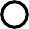 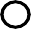 Hoﬂaden Timske	               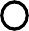 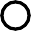 Fahrradgeschäft Mühlenhagen	               REWE-Filiale Tobler	               Bitte füllen Sie die Lücken aus: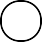 Einzelunternehmungen sind zum Beispiel	und landwirtschaftliche Betriebe. Auch Einzelhandelsbetriebe sind Einzelunternehmungen. Zu den Einzelhandelsbetrieben gehören zum Beispiel Drogerien,oder Lebensmittelgeschäfte, die einzelnen Personen gehören.Im Mittelpunkt einer Einzelunternehmung steht. Er leitet das Unternehmen undentscheidet	in allen Angelegenheiten, diedas Unternehmen betreﬀen. Er trägt aber auch alleine das		für diese Entscheidungen. Wenn zum Beispiel Mitarbeiter seines Unternehmens schlechte Arbeit machen, wird	dafür verantwortlichgemacht.Fachgeschäfte / der einzelne Unternehmer / selbstständig und frei / volle Risiko / HandwerksbetriebeSetzen Sie bitte „Richtig“ oder „Falsch“ hinter die aufgeführten Aussagen zur Einzelunternehmung: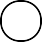 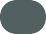 Einzelunternehmungen werden von mehreren Personen geleitet.Eine Einzelunternehmung ist zum Beispiel der Internetanbieter „Amazon“. Einzelunternehmungen sind in der Regel sehr groß.Bei einer Einzelunternehmen trägt eine Person das volle Risiko.Einzelunternehmungen können Handwerksbetriebe und Einzelhandelsbetriebe sein.Einzelunternehmer haften persönlich für Fehler ihrer Angestellten. Einzelunternehmer haften nur mit ihrer Firma.Teil 2: Finanzierung, Haftung und GewinnDer Einzelunternehmer ﬁnanziert sein Unternehmen selbst. Man sagt auch: Er bringt das Kapital für das Unternehmen selbst auf. Das macht er meistens über Kredite bei der Bank. Um diese Kredite zurückzahlen zu können, muss er gut wirtschaften und darf keine hohen und andauernden Verluste machen. Sonst kann er zahlungsunfähig werden und muss Insolvenz anmelden.Ein Unternehmen ist insolvent, wenn es seine Schulden nicht mehr bezahlen kann. Bei einer Insolvenz haftet der Einzelunternehmer mit seinem Unternehmen und seinem Privatvermögen. Das heißt, dass auch sein Haus oder sein Auto zur Begleichung von Unternehmensschulden verwendet werden.Geht es einem Einzelunternehmen gut und es macht Gewinn, so ﬂießt der ganze Gewinn an den Einzelunternehmer. Er kann damit machen was er will. Dabei hat er zwei Möglichkeiten: Er kann mit dem Gewinn in das Unternehmen investieren, das heißt, er kann zum Beispiel neue Maschinen kaufen oder neue Mitarbeiter*innen einstellen. Oder aber er gibt das Geld für sich persönlich aus, zum Beispiel für eine Villa oder ein neues Auto.Ordnen Sie zu: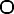 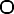 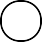 Allein duch den Unternehmer. Oft über Kredite: 1 Mit seinem Privat- und Firmenvermögen 2 Geht allein an den Einzelunternehmer 3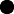 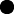 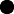 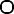 Haftung Gewinn FinanzierungKreuzen Sie bitte richtig an: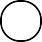 Welche Aussagen sind richtig? (3/5) Ein Einzelunternehmer ...ﬁnanziert sein Unternehmen über fremde Geldgeber. ﬁnanziert sein Unternehmen meistens über Kredite muss gut wirtschaften und darf keine Verluste machen geht mit seinem Unternehmen kein großes Risiko ein. ﬁnanziert sein Unternehmen selbst.Welche Aussagen sind richtig? (2/5) Ein Einzelunternehmer ...haftet nur mit seinem Unternehmen. ist vor Insolvenz besonders geschützt..ist insolvent, wenn er seine Schulden nicht mehr bezahlen kann. haftet auch mit seinem Privatvermögen.erhält bei einer Insolvenz Unterstützung durch den Staat.Welche Aussagen sind richtig? (2/5) Ein Einzelunternehmer ...Kann mit seinem Gewinn machen was er will.erhält Anteile des Gewinns seines Einzelunternehmens. muss 50% seines Gewinns in die Firma investieren.kann in die Firma investieren oder das Geld für sich persönlich ausgeben. muss Gewinn machen, um sich auf dem Markt durchzusetzen.Setzen Sie bitte „Richtig“ oder „Falsch“ hinter die aufgeführten Aussagen zur Einzelunternehmung: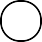 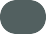 Einzelunternehmer müssen ihr Geld in die Firma investieren.Einzelunternehmer haften mit ihrem ganzen Besitz für ihr Unternehmen.Bei einer Einzelunternehmen trägt eine Person das volle Risiko.Eine Einzelunternehmung ist insolvent, wenn sie einen Kredit bei der Bank aufnehmen muss.Einzelunternehmer müssen gut wirtschaften, um keine Verluste zu machen.Teil 3: ExistenzgründungArbeitslose können sich als Unternehmer selbstständig machen, wenn sie eine aussichtsreiche Idee für eine Unternehmensgründung haben. Das nennt man Existenzgründung. Sie erhalten dann 6 Monate lang einen Gründungszuschuss von 300.- monatlich.Ist das Unternehmen erfolgreich, kann es diesen Zuschuss weitere 9 Monate erhalten. Solange der Jahresgewinn 60 000 € nicht übersteigt, sind diese Existenzgründer von der Umsatzsteuer befreit und können dadurch ihre Waren günstiger anbieten. Sie dürfen auch Mitarbeiter einstellen.Ordnen Sie bitte zu: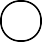 Voraussetzung für eine Existenzgründung: Anzahl der Monate, für die man bei erfolgreichemStart weitere Zuschüsse erhält:6 MonateExistenzgründungEin Arbeitsloser macht sich selbstständig:	60 000 €Höhe des monatlichen Gründungszuschusses:	300 €Dürfen eingestellt werden:	9 MonateDauer des Gründungszuschusses:	Eine IdeeSteuerloser maximaler Jahresgewinn	MitarbeiterKreuzen Sie bitte richtig an: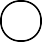 Unter welcher Voraussetzung kann eine Existenzgründung erfolgen? (2/5) ArbeitslosigkeitArmut Alleinerziehend Unternehmsidee Nicht vorbestraftWie lange erhält man als Existenzgründer einen Gründungszuschuss? (1/5) 3 Monate9 Monate12 Monate6 Monate4 MonateWie viele Monate kann man den Gründungszuschuss höchstens in Anspruch nehmen?(1/5) 12 Monate9 Monate14 Monate6 Monate15 MonateWie hoch ist der Gründungszuschuss monatlich? (1/5) 300 €600 €500 €800 €200 €Bis zu welchem Jahresgewinn muss man keine Steuern zahlen? (1/5) 50 000 €70 000 €60 000 €80 000 €90 000 €Bitte füllen Sie die Lücken aus: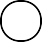 Arbeitslose können sich als Unternehmer selbstständig machen, wenn sie eine aussichtsreiche	für eine Unternehmensgründung haben. Das nennt man. Sie erhalten dann	lang einenGründungszuschuss von	monatlich.Ist das Unternehmen erfolgreich, kann es diesen Zuschuss weitere	Monate erhalten. Solange der Jahresgewinn	nicht übersteigt, sind diese Existenzgründer von der Umsatzsteuer befreit und können dadurch ihre Waren		anbieten. Sie dürfen auch Mitarbeiter einstellen.Gemischte ÜbungenOrdnen Sie bitte zu: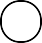 Darüber kann ein Einzelunternehmer frei verfügen: Anzahl der Monate, für die man bei erfolgreichemStart weitere Zuschüsse erhält: Eine Form des Einzelunternehmens:Höhe des monatlichen Gründungszuschusses:Fremadwort dafür, dass ein Einzelunternehmer seinen Gewinn für das Unternehmen verwendet:Damit haftet ein Einzelunternehmer:Dauer des Gründungszuschusses:Voraussetzung für eine Existenzgründung:Ein Fremdwort für „Zahlungsunfähigkeit“:Dürfen eingestellt werden: Steuerloser maximaler Jahresgewinn einesExistenzgründers Ein Arbeitsloser macht sich selbstständig:Werden verwendet, um ein Einzelunternehmen zuﬁnanzieren: Trägt der Einzelunternehmer alleine:ExistenzgründungPrivatvermögen und Firmenvermögen9 MonateKrediteMitarbeiterRisikoHandwerksbetriebGewinnInsolvenzEine IdeeInvestition6 Monate300 €60 000 €Setzen Sie bitte „Richtig“ oder „Falsch“ hinter die aufgeführten Aussagen zur Einzelunternehmung: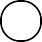 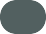 Einzelunternehmer müssen ihr Geld in die Firma investieren.Einzelunternehmer haften mit ihrem ganzen Besitz für ihr Unternehmen.Bei einer Einzelunternehmen trägt eine Person das volle Risiko.Eine Einzelunternehmung ist insolvent, wenn sie einen Kredit bei der Bank aufnehmen muss.Einzelunternehmer müssen gut wirtschaften, um keine Verluste zu machen.Arbeitslose können sich als Existenzgründer selbstständig machen. Einzelunternehmungen werden von mehreren Personen geleitet. Einzelunternehmungen sind in der Regel sehr groß.Der Gründungszuschuss bei Existenzgründern beträgt 400 € im Monat. Bei einer Einzelunternehmen trägt eine Person das volle Risiko.Einzelunternehmungen können Handwerksbetriebe und Einzelhandelsbetriebe sein.Einzelunternehmer haften persönlich für Fehler ihrer Angestellten. Existenzgründer erhalten 9 Monate einen Gründungszuschuss.Eine Einzelunternehmung ist zum Beispiel der Internetanbieter „Amazon“. Existenzgründer sind bis zu 60 000 € von der Umsatzsteuer befreit.Bitte kreuzen Sie richtig an: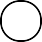 Welche der nachfolgenden Aussagen sind richtig? (2/5) Es gibt wenige Einzelunternehmen.Einzelunternehmen werden duch einen einzelnen Unternehmer geleitet. Einzelunternehmen sind staatliche Unternehmen.Einzelunternehmen sind zum Beispiel handwerkliche Betriebe.Auch Einzelhandelsunternehmen wie eine REWE-Filiale können Einzelunternehmen sein..Welche Aussagen sind richtig? (2/5) Ein Einzelunternehmer ...haftet nur mit seinem Unternehmen. ist vor Insolvenz besonders geschützt..ist insolvent, wenn er seine Schulden nicht mehr bezahlen kann. haftet auch mit seinem Privatvermögen.erhält bei einer Insolvenz Unterstützung durch den Staat.Wie viele Monate kann man den Gründungszuschuss höchstens in Anspruch nehmen?(1/5) 12 Monate9 Monate14 Monate6 Monate15 MonateWelche Aussagen sind richtig? (3/5) Ein Einzelunternehmer ...ﬁnanziert sein Unternehmen über fremde Geldgeber. ﬁnanziert sein Unternehmen meistens über Kredite muss gut wirtschaften und darf keine Verluste machen geht mit seinem Unternehmen kein großes Risiko ein. ﬁnanziert sein Unternehmen selbst.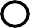 Unter welcher Voraussetzung kann eine Existenzgründung erfolgen? (2/5) ArbeitslosigkeitArmut Alleinerziehend Unternehmsidee Nicht vorbestraft